OBRAZAC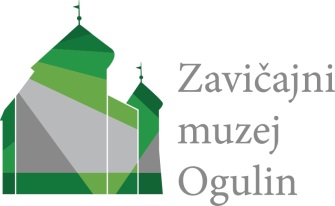 ZAHTJEV ZA PONOVNU UPORABU INFORMACIJA I SUGLASNOST ZA KORIŠTENJE OSOBNIH PODATAKA ZA POTREBE VOĐENJA EVIDENCIJEPodnositelj zahtjeva: ______________________________________________________________________________(ime i prezime, tvrtka, odnosno naziv, OIB)______________________________________________________________________________(adresa, odnosno sjedište)______________________________________________________________________________(telefon, mobitel, e-mail)PREDMET: Zahtjev ponovnu uporabu informacijaInformacija koja se želi ponovno upotrijebiti:____________________________________________________________________________________________________________________________________________________________________________________________________________________________________________________________________________________________________________________________________________________________________________________________________________________________________________________________________________________Način primanja tražene informacije (označiti)u elektronskom obliku ______________________________na drugi prikladan način_____________________________ Svrha  u koju se želi ponovno upotrijebiti informacije (označiti)komercijalnanekomercijalnaNapomena: Tijelo javne vlasti ima pravo na naknadu stvarnih materijalnih troškova od podnositelja zahtjeva u svezi s pružanjem i dostavom tražene informacije, a sukladno članku 19. Zakona o pravu na pristup informacijama (NN 25/13 i 85/15).PRIVOLA ZA KORIŠTENJE OSOBNIH PODATAKA Sukladno odredbama Opće uredbe o zaštiti osobnih podataka, za prikupljanje i obradu podataka danih u ovom obrascu, potrebno je davanje privole za obradu osobnih podataka. Uzevši u obzir navedeno, DAJEM PRIVOLU ZA OBRADU OSOBNIH PODATAKA kojom ovlašćujem Zavičajni muzej Ogulin da prikuplja i obrađuje moje osobne podatke isključivo za potrebe evidencije osoba koje su postavile zahtjev vezan za pravo na pristup informacijama te za postupanje po tim zahtjevima._____________________________________________          (vlastoručni potpis podnositelja zahtjeva)_________________________________                  (mjesto i datum) 